Сумська міська радаVІІI СКЛИКАННЯ               СЕСІЯРІШЕННЯвід                   2021 року №           -МРм. СумиРозглянувши звернення громадянина, надані документи, відповідно до статей 12, 122, пункту 6 частини третьої статті 186 Земельного кодексу України, статті 50 Закону України «Про землеустрій», частини четвертої статті 15 Закону України «Про доступ до публічної інформації», ураховуючи протокол засідання постійної комісії з питань архітектури, містобудування, регулювання земельних відносин, природокористування та екології Сумської міської ради від 09.12.2021 № 42, керуючись пунктом 34 частини першої статті 26 Закону України «Про місцеве самоврядування в Україні», Сумська міська радаВИРІШИЛА:Відмовити Шевченку Сергію Валерійовичу у затвердженні проекту землеустрою щодо відведення земельної ділянки за адресою: м. Суми, вул. Героїв Крут, на території «Гаражно-будівельного кооперативу «Зарічне», земельна ділянка № 244, кадастровий номер 5910136300:06:036:0136, площею 0,0022 га, категорія та цільове призначення: землі житлової та громадської забудови, для колективного гаражного будівництва та наданні її у власність, у зв’язку з невідповідністю його положень вимогам законів та прийнятих відповідно до них нормативно-правових актів: частині четвертій статті 50 Закону України «Про землеустрій», у зв’язку з відсутністю у складі проекту землеустрою щодо відведення земельної ділянки витягу із містобудівної документації із зазначенням функціональної зони території, в межах якої розташована земельна ділянка, та обмежень у використанні території для містобудівних потреб.Сумський міський голова				                   Олександр ЛИСЕНКОВиконавець: Клименко ЮрійІніціатор розгляду питання - постійна комісія з питань архітектури, містобудування, регулювання земельних відносин, природокористування та екології Сумської міської радиПроєкт рішення підготовлено Департаментом забезпечення ресурсних платежів Сумської міської радиДоповідач – Клименко Юрій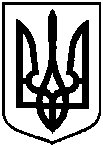 Проєктоприлюднено«__»_____________2021 р.Про відмову Шевченку Сергію Валерійовичу в наданні у власність земельної ділянки адресою: м. Суми,                     вул. Героїв Крут, на території «Гаражно-будівельного кооперативу «Зарічне», земельна ділянка № 244, площею 0,0022 га 